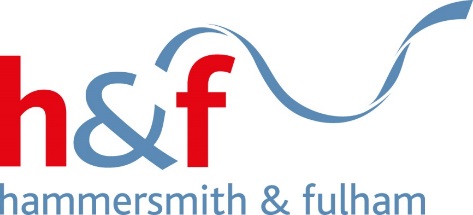 h&S INDUCTION TRAININGGUIDANCE FOR SCHOOLS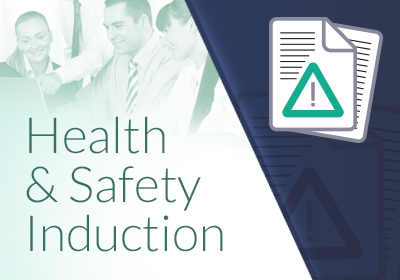 THIS FORM SHOULD BE USED FOR THE INDUCTION OF ALL NEW STAFF INCLUDING ANY TEMPORARY OR AGENCY STAFF. IT DOES NOT REPLACE ANY SPECIFIC HEALTH & SAFETY EDUCATION, TRAINING OR AWARENESS THAT STAFF MAY REQUIRE TO FULFIL THEIR ROLES AND RESPONSIBILITIES.INFORMATION RELATING TO EMERGENCY PROCEDURES (FIRE AND FIRST AID) SHOULD BE PROVIDED ON THE FIRST DAY OF WORK. OTHER INFORMATION SHOULD BE PROVIDED WITHIN THE FIRST WEEK. THE FOLLOWING SHOULD BE ADDRESSED AND BROUGHT TO THE ATTENTION OF ALL NEW STAFF:HEALTH & SAFETY INFORMATIONHealth & Safety Policy	Yes/NoStaff Handbook	Yes/NoH&S procedures relevant to the role	Yes/NoLocation of other H&S information (e.g. School Staff Zone)	Yes/NoPERSONNEL AND RESPONSIBILITIESH&S responsibilities of the new employee	Yes/NoName/contact details of person responsible for H&S	Yes/NoName/contact details of H&S Representative	Yes/NoOccupational Health Service 	Yes/NoSchool Staff Zone information	Yes/NoFIRE AND EMERGENCIESSignificant fire risks determined by the fire risk assessment 	Yes/NoThe prevention and precaution measures to be adopted	Yes/NoIdentification of those with fire safety responsibilities	Yes/NoInstructions on emergency evacuation procedures	Yes/NoLocation of escape routes and assembly points	Yes/NoAny specific roles and responsibilities of the new employee	Yes/NoPolicy on the use of fire extinguishers	Yes/NoFIRST AIDLocation and contact details of first aid personnel	Yes/NoLocation of first aid boxes/room	Yes/NoProcedure for contacting first aid staff 	Yes/NoHAZARDS AND INCIDENT REPORTINGProcedures for reporting accidents or incidents	Yes/NoLocation of accident book	Yes/NoProcedures for reporting faults or defects	Yes/NoSpecific hazards that may be encountered and 
safe systems of work to be adopted	Yes/NoWELFARELocation of toilets, washing facilities ,canteen facilities,
drinking water, rest areas, lockers etc	Yes/NoTRAININGIdentification of H&S training requirements specific to role	Yes/No